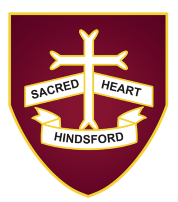 Lodge Lane, Atherton, Manchester. M46 9BNenquiries@admin.athertonsacredheart.wigan.sch.uk01942 883429Community Forest School Booking and Monitoring FormDeclarationPrint Name: ……………………………………………… Signed: …………………………….Date: …………………………..Office Use: Name of Club/Organisation:Name of Applicant:Organisation Address:Organisation Address:Postcode:Postcode:Email Address:Contact Number:Please provide a brief description of the activities that you plan to undertake:Please detail the approximate number of people using this facility:Please detail the approximate number of people using this facility:Please detail the approximate number of people using this facility:Please detail the approximate number of people using this facility:Please detail the approximate number of people using this facility:Under 5’s12 – 16 yrsAre there any users categorised as having a disability: YES / NOIf ‘YES’ please state number: ………..5 – 7 yrsOver 16’s (Adults)Are there any users categorised as having a disability: YES / NOIf ‘YES’ please state number: ………..7 – 12 yrsNo of VolunteersAre there any users categorised as having a disability: YES / NOIf ‘YES’ please state number: ………..I confirm that this organisation has provided school with evidence of third party insurance if applicable: (please circle)YESI confirm that I have read and agree to the conditions of hire: (please circle)YESConfirmed Dates Booked: